III.- CRONOGRAMA DE ACTIVIDADES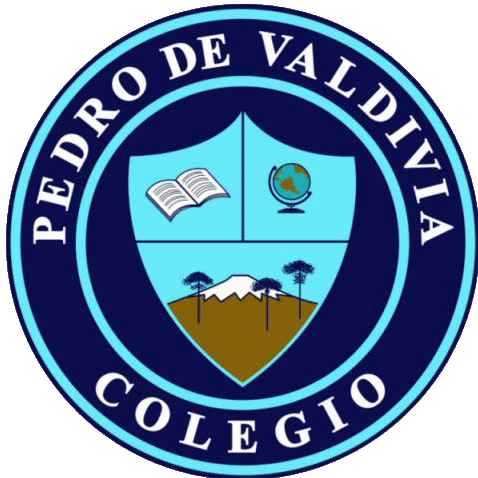 UNIDAD Nº 1 “OBJETOS TECNOLÓGICOS”Ejemplos  Para eso, marca con una X el espacio que corresponda. DOCENTE: IVAN ABURTO A.CURSO O NIVEL: QUINTOASIGNATURA:   EDUCACION  TECNOLOGICASEMANA /FECHAOBJETIVOACTIVIDADESADECUACIÓN  PROYECTO INTEGRACIÓN RECURSOFECHA ENTREGA 01/06  a  05/06OA 3 Elaborar un producto tecnológico para resolver problemas y aprovechar oportunidades seleccionando y demostrando dominio en el uso de éste.* Crean un objeto tecnológico con material desechable: tela, plástico, cartón alambre etc. Para niños de 0 a 6 mesesVisita esta página para que tengas una idea https://www.youtube.com/watch?v=8zZV4TcpAdIhttps://www.youtube.com/watch?v=SOvkYiegeo0Se dan ejemplos con imágenes-Materia de desechos reciclables.- Internet- WhatsApp- Correo electrónico.05/0608/06  a  12/06Continúan con la actividad de la clase anterior. 12/0615/06  a  19/06Evaluación. Autoevaluación Ahora que terminaste tu trabajo, evalúa tu desempeño en esta actividad. 19/0622/06 a 26/06Retroalimentación 26/06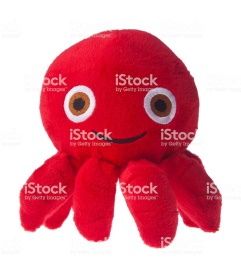 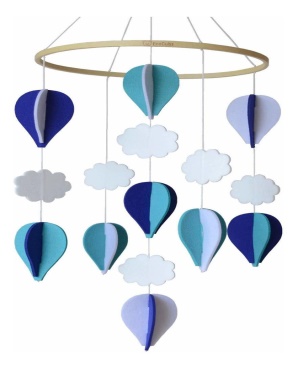 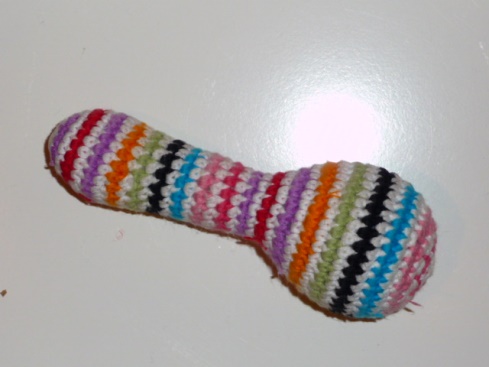 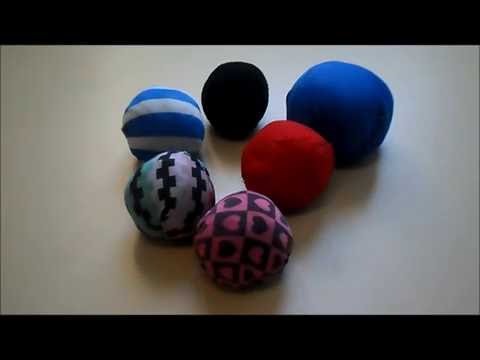 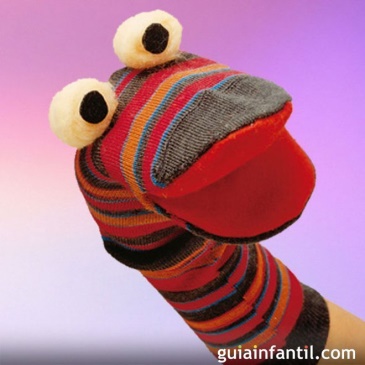 Mucho 3 puntosMás o menos  2 puntosPoco 1 puntosNunca 0 puntospuntosTuve interés y me esforcé por cumplir con mi trabajo.Distinguí los materiales que utilicé en mi trabajo, que no dañe al niño. (0a 6 meses)Reconocí las herramientas utilizadas para realizar la actividad. Colaboré con el orden después de hacer uso de mis materiales en casaSuperé las dificultades que este trabajo me presentóTu trabajo final está limpio y ordenadoPuntaje total 18